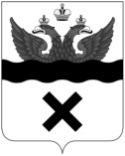                                                                          №__________________                                   О внесении изменений в постановлениеадминистрации города Оренбургаот 16.12.2010 № 9278-пВ соответствии с пунктом 3 части 1 статьи 3 Федерального закона                    от 17.07.2009 № 172-ФЗ «Об антикоррупционной экспертизе нормативных правовых актов и проектов нормативных правовых актов», постановлением Правительства Российской Федерации от 26.02.2010 № 96 «Об антикоррупционной экспертизе нормативных правовых актов и проектов нормативных правовых актов», руководствуясь статьями 9,33,34  Устава города Оренбурга:1.Внести изменения в постановление администрации города Оренбурга  от 16.12.2010 №  9278-п «О проведении антикоррупционной экспертизы нормативных правовых актов администрации города Оренбурга, проектов нормативных правовых актов администрации города Оренбурга»:1.1 изложить заголовок в следующей редакции: «О проведении антикоррупционной экспертизы нормативных правовых актов и проектов нормативных правовых актов администрации города Оренбурга,  проектов решений Оренбургского городского Совета, подготовленных  органами администрации  города Оренбурга в пределах их компетенций».  1.2  изложить пункт 1 в редакции: «Утвердить Положение о проведении антикоррупционной экспертизы нормативных правовых актов и проектов нормативных правовых актов  администрации города Оренбурга, проектов решений Оренбургского городского Совета, подготовленных органами  администрации города Оренбурга в пределах их компетенций».          1.3 изложить приложение к постановлению в  редакции согласно приложению к настоящему постановлению администрации города Оренбурга.   2. Настоящее постановление  подлежит опубликованию в газете «Вечерний Оренбург» и размещению на официальном сайте администрации города Оренбурга.      3. Настоящее постановление администрации города Оренбурга подлежит передаче в уполномоченный орган исполнительной власти Оренбургской области для включения в областной регистр муниципальных нормативных правовых актов.4. Организацию исполнения настоящего постановления  возложить на руководителей отраслевых (функциональных) и  территориальных органов администрации города в рамках  своей компетенции.5. Контроль за исполнением настоящего постановления возложить на заместителей главы администрации города Оренбурга в рамках своей компетенции.Глава администрациигорода Оренбурга                                                                                        Е.С. АраповРАЗОСЛАНО: управление организационно-документационного обеспечения                         администрации города Оренбурга, управление по правовым вопросам администрации города Оренбурга, управление по информатике и связи администрации города Оренбурга, управление по информационной работе и общественным связям администрации города Оренбурга, аппарат Главы города и Оренбургского городского Совета,  прокуратура города Оренбурга, газета «Вечерний Оренбург», государственно-правовое управление аппарата Губернатора и Правительства Оренбургской области, администрация Южного округа, администрация Северного округа, заместители главы администрации  города, отраслевые (функциональные) органы администрации города Оренбурга